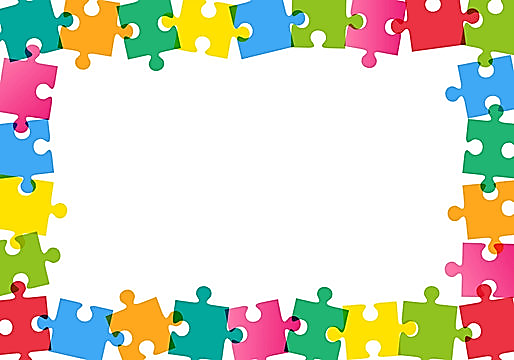 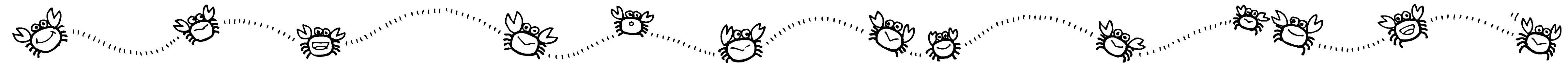 夏休みの宿題★全員取り組む宿題★★選択して取り組む宿題★　下の表の中から１点以上選んで取り組みます。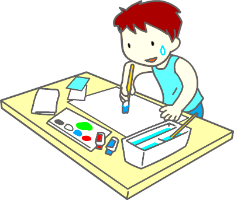 ※提出期限が，８月３日となっている作品については，９月１日に提出しても応募できませんので，注意してください。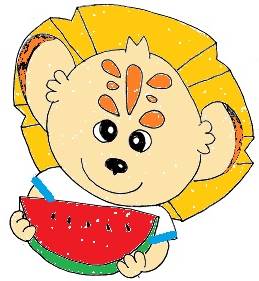 ●【牛乳パックを開ける練習について】９月から，給食で提供される牛乳がビンから紙パックへ変わります。飲み終わった後に，牛乳パックを開いてリサイクルすることになります。そのため，夏休みの間に，ご家庭で牛乳パックを開ける練習をしていただきたいです。よろしくお願いいたします。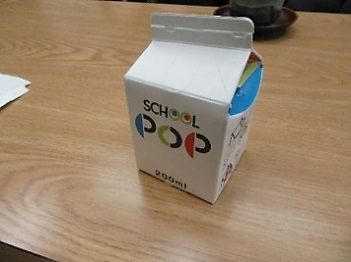 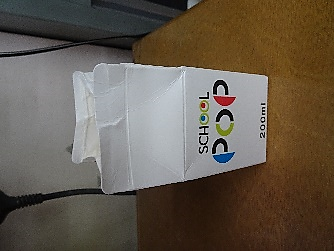 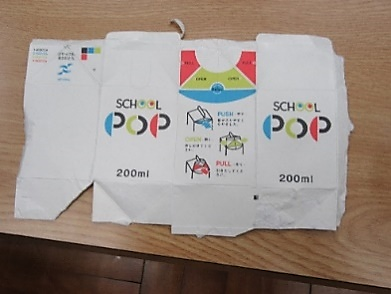 夏休みの日誌・最後のページには，おうちの人に書いていただく欄があります。よろしくお願いします。・丸つけ，直しまでしっかりやります。９月　１日　最後まで	　絵日記（２枚）・心に残ったことを絵日記にかきます。（野菜のことでもいいです）・文は半分以上書き，絵は色をぬります。８月　３日　１枚９月　１日　１枚なつのびのび・丸つけ，直しまでしっかりやります。９月　１日　最後まで読書感想文４００字詰め原稿用紙２枚（８００字以内）です。必ず「応募票」をつけてください。感想文の題は欄外にかきます。学年，氏名は「応募票」に書きます。「夏休み作品募集一覧」に書かれている期限までに提出作文か壁新聞「夏休み作品募集一覧」から選んで取り組みます。応募要項をよく読んで，字数，題名，氏名の書き方，用紙の大きさなどを確かめてください。「夏休み作品募集一覧」に書かれている期限までに提出自由研究(どの教科でもよい)調べた理由，調べ方（実験方法など），調べてわかったこと（実験結果，観察記録など），意見，感想を順序よくまとめます。※グラフや表，写真などを入れて，わかりやすくまとめましょう。「夏休み作品募集一覧」に書かれている期限までに提出自由工作「夏休み作品募集一覧」の「小学生サイエンスアイデア作品展」を参考にしてください。「夏休み作品募集一覧」に書かれている期限までに提出ポスター習字「夏休み作品募集一覧表」から選びます。※ポスターの裏面には，必ず「応募票」を付けてください。※画用紙の大きさをよく確かめてください。※習字は３年生から学習しますが，取り組んで提出してもいいです。「夏休み作品募集一覧」に書かれている期限までに提出